acciones para tu aseo personalProductos utilizadossustancias químicas de su contenidoefecto que produceLimpiar mi cabello ShampooAcondicionador Tensioactivo que puede ser lauril sulfato de sodio (es el que tiene capacidad de detergencia). CH3-(CH2)10-CH2-SO4Na o C12H25NaO4SEspesante como cloruro de sodio NaCl Quelante como el EDTA Conservante como benzoato de sodio C6H5COONa Agua H20 Aditivos cosméticos como perfume y colorBiotina y vitamina B7 La biotina y vitamina B7, que contiene este Shampoo, ayuda a fortalecer el cabello fino y quebradizo mejorando la calidad de las estructuras de queratina, regenerando y fortaleciendo las raíces capilares. Además, previene la dermatitis seborreica causante de la caída del peloLimpieza de cuerpo Jabón Saponificación o empaste: las materias primas (grasas o aceites) se funden en calderas de forma cilíndrica y fondo cónico. Se agrega una solución concentrada de un hidróxido fuerte (lejía). La masa se mezcla y agita mediante vapor de agua inyectado en el seno del líquido. Después de unas cuatro horas, se ha formado el jabón. Salado: consiste en el agregado de una solución concentrada de sal común (cloruro de sodio, NaCl) para separar el jabón de la glicerina formada y del exceso de hidróxido de sodio. Como el jabón es insoluble en el agua salada, se acumula en forma de grumos y sube a la superficie por su menor densidad. Después de varias horas, se extrae por la parte inferior la mezcla de glicerol y agua salada. Cocción: al jabón formado en la caldera se le agregan nuevas cantidades de Na(OH) para lograr una saponificación completa, y se calienta. Al enfriarse, se separan nuevamente dos capas: la superior, de jabón, y la inferior, de lejía. Al jabón se le agrega agua y se cuece nuevamente; de esta manera se eliminan los restos de sal, glicerina y lejía. Amasado: tiene por objeto lograr una textura homogénea, sin gránulos. Durante esta etapa se le incorporan a la pasta sustancias tales como perfumes, colorantes y resinas, para favorecer la formación de espuma persistente. Moldeado: el jabón fundido se vuelca en moldes de madera donde, por enfriamiento lento, toma la forma de panes o pastillas; mediante equipos desecadores, se disminuye el contenido de humedad hasta el 20%.Su estructura está compuesta por células conocidas como micelas, estas actúan como "celdas" que atrapan dentro de sí mismas tanto a las moléculas de mugre como a los microorganismos, después simplemente con el agua las micelas son escurridas fuera junto con todo lo que tengan atrapado dentro.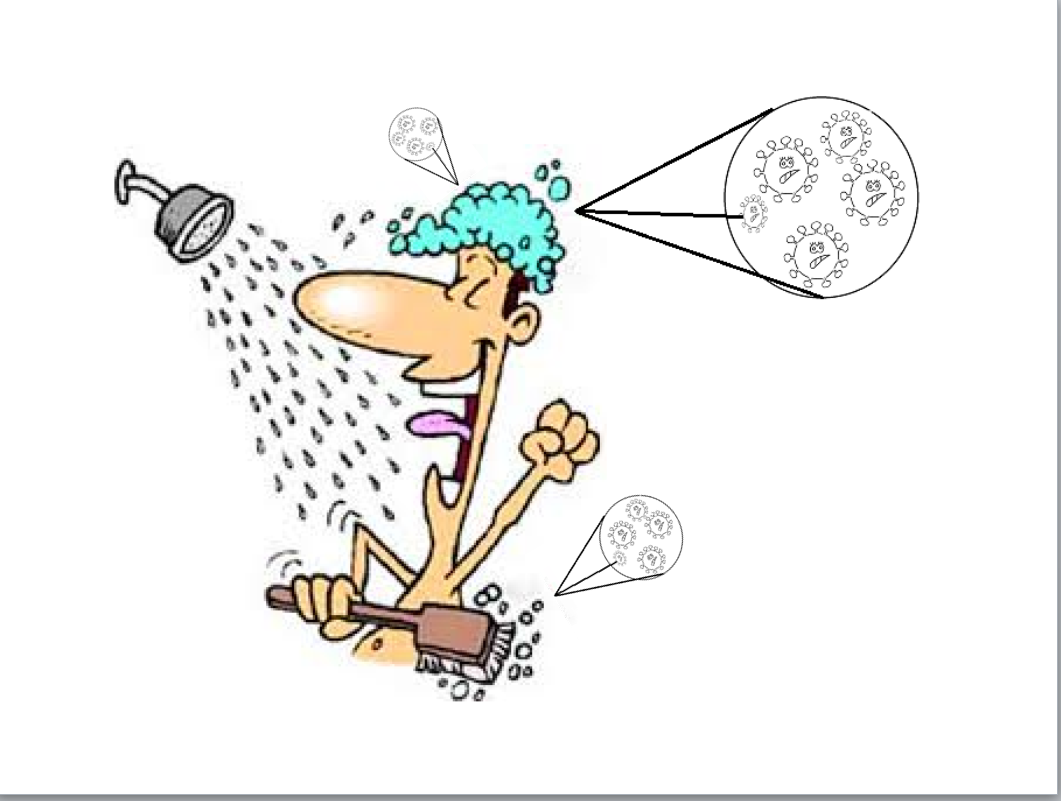 